Hoạt động trải nghiệm “Bé làm nội trợ” của các bé lớp MGL A3: Với những nguyên liệu rất gần gũi với trẻ đã được các cô chuẩn bị sẵn như: Giò,trứng,dưa chuột…các bé được tự tay làm những miếng bánh mì sandwich kẹp theo ý thích của mình.Những đôi mắt chăm chú ,bàn tay khéo léo và một tinh thần tự tin,cố gắng của mỗi bé ,tất cả tạo nên một hoạt động thật hứng thú nhưng không kém phần hấp dẫn . 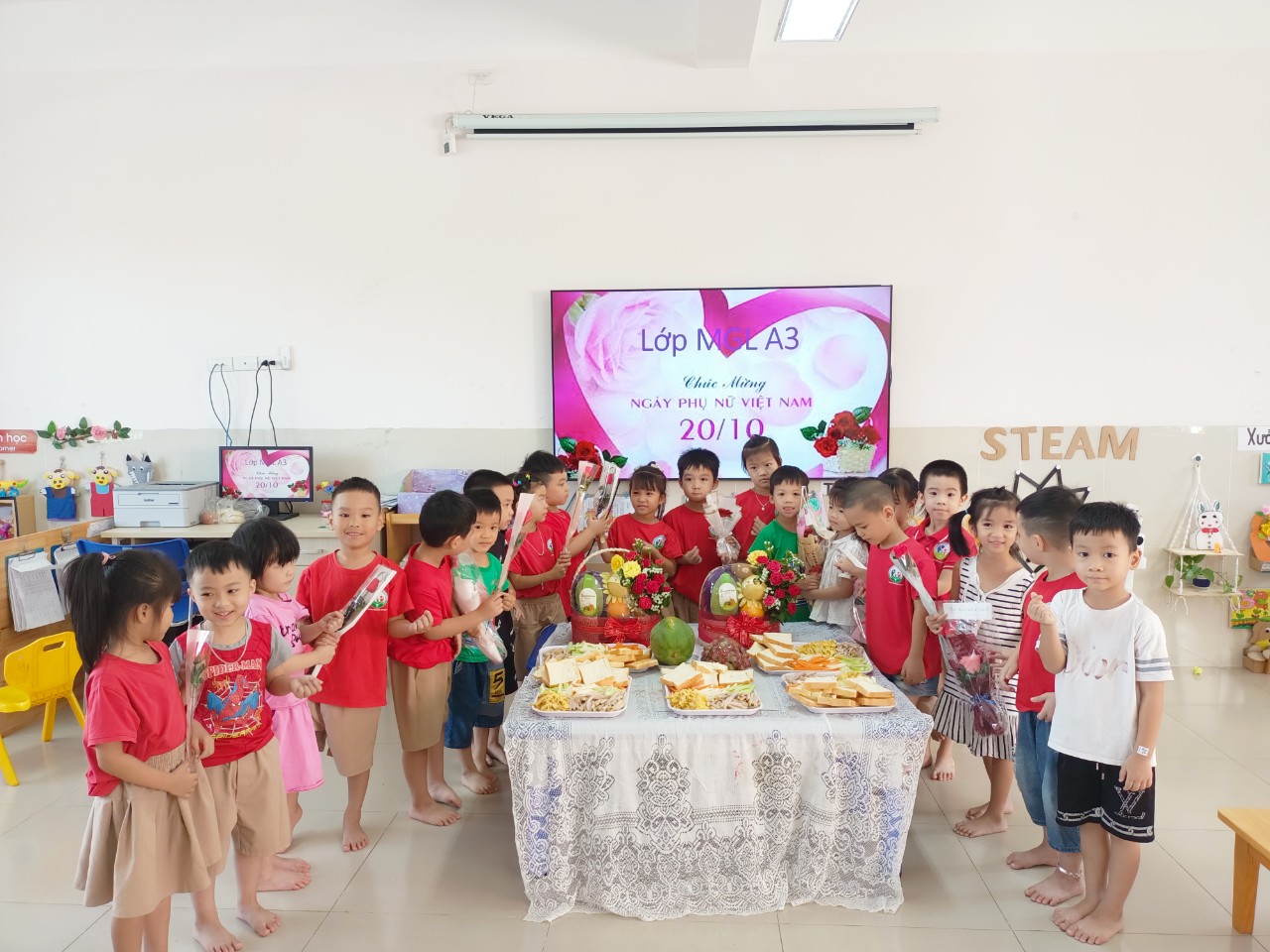 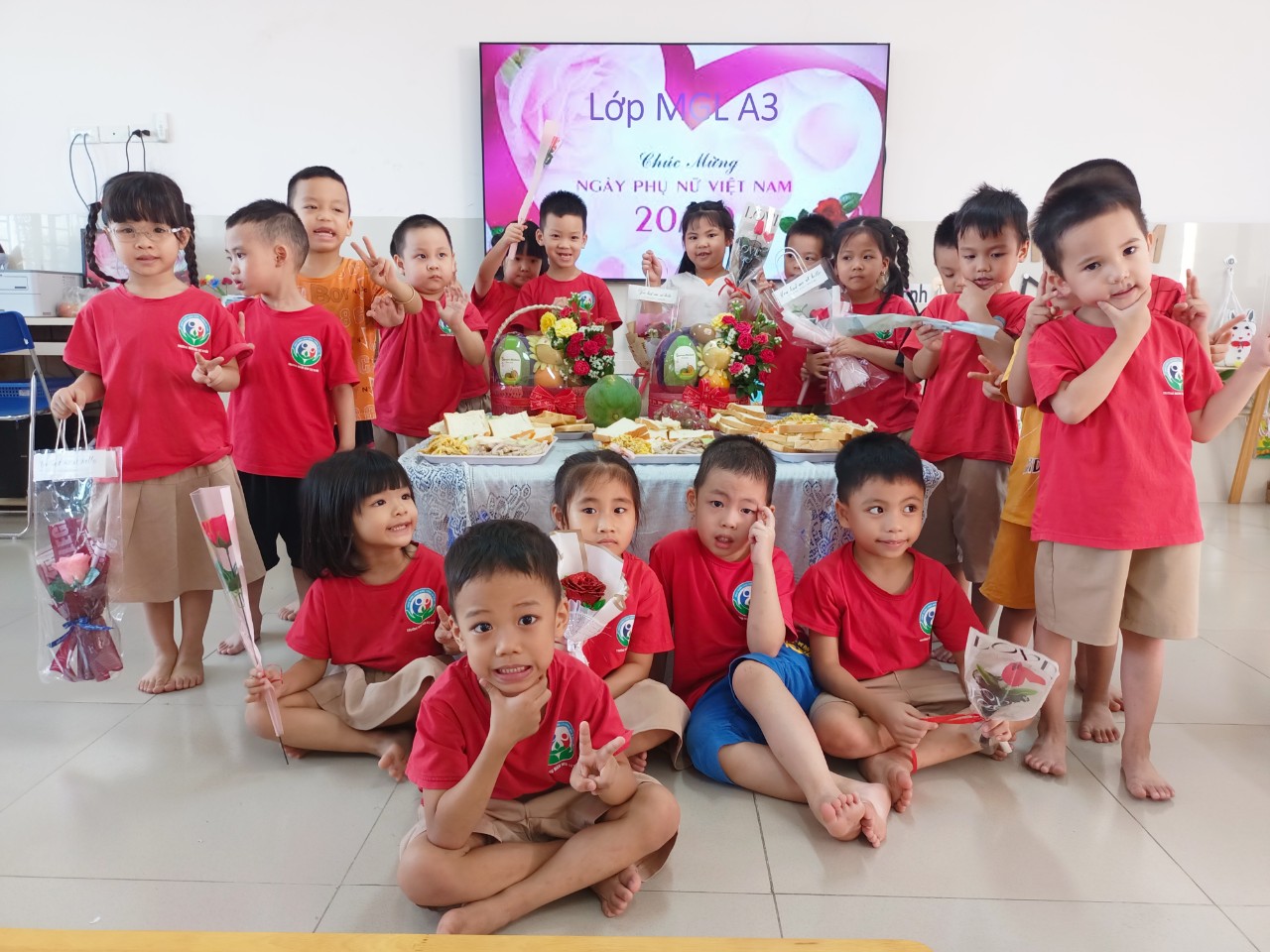 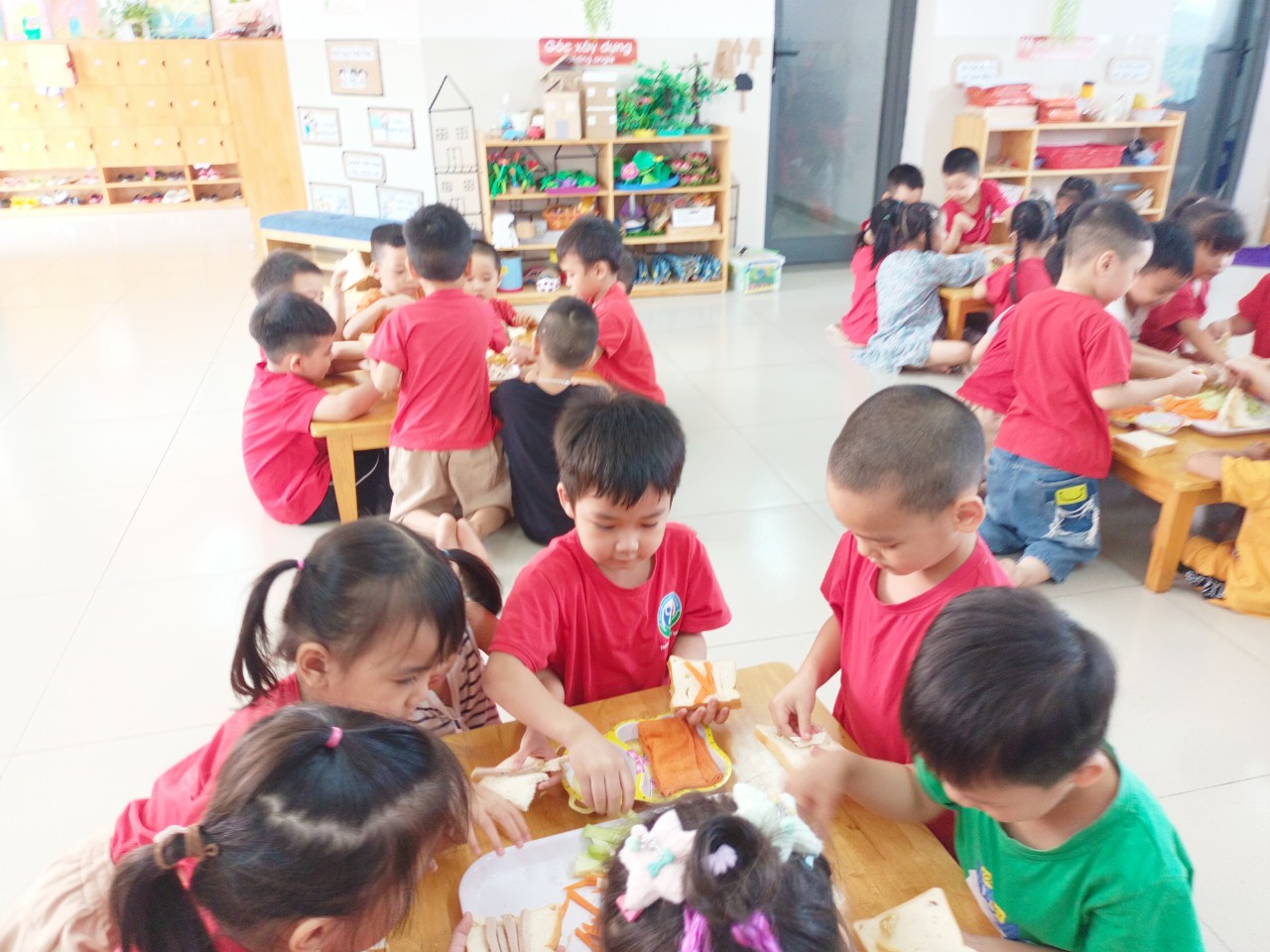 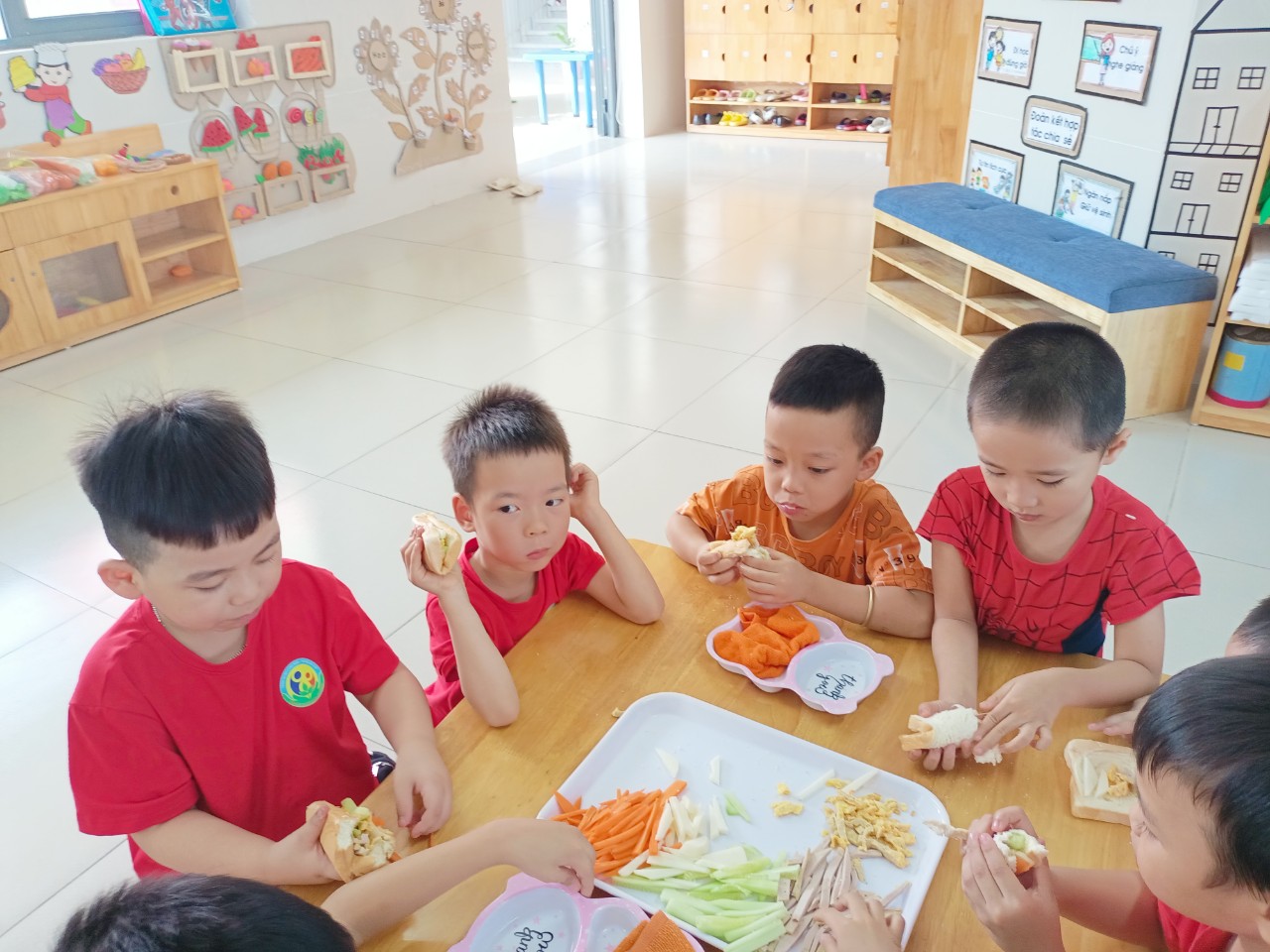 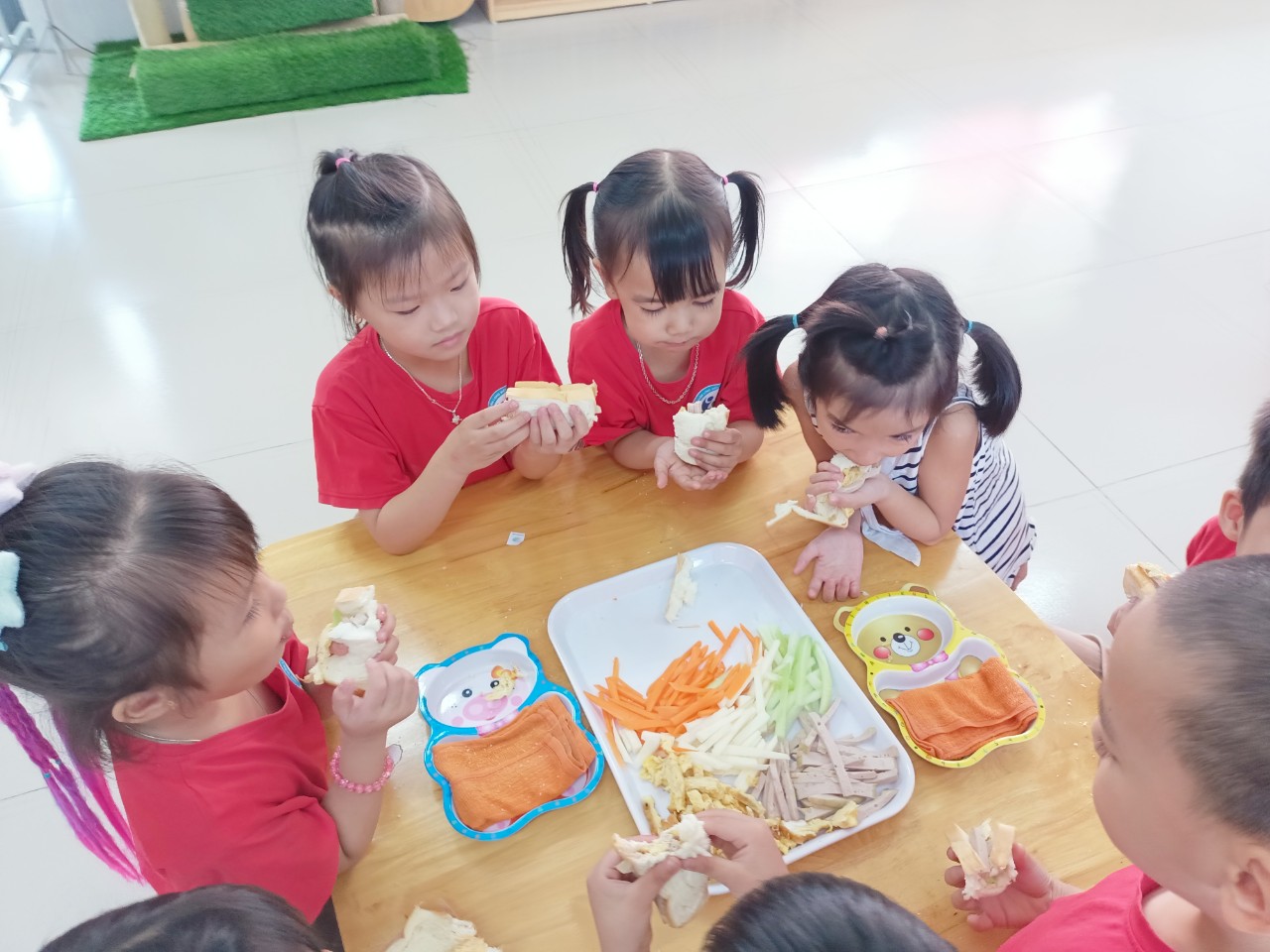 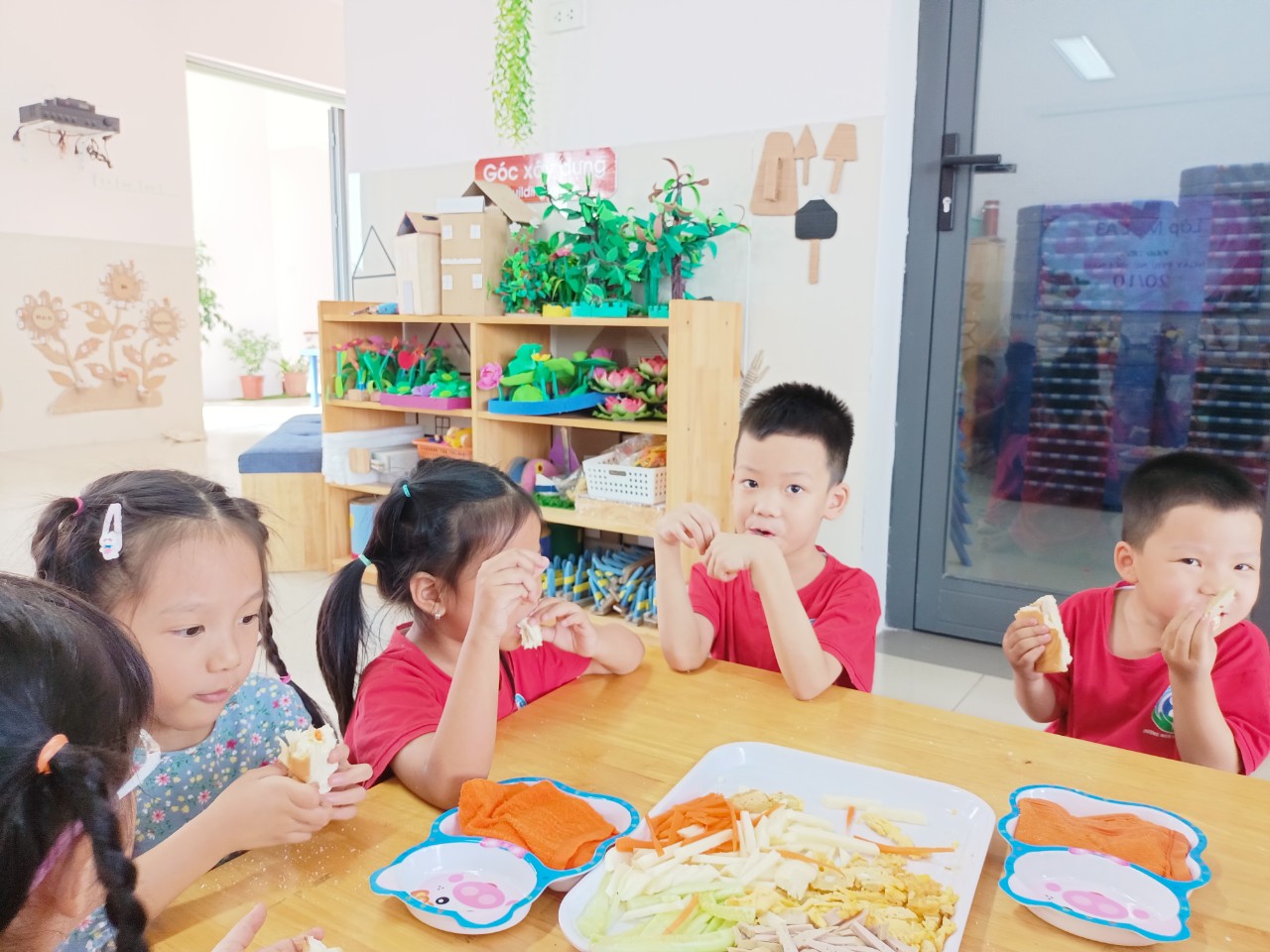 